PATVIRTINTALietuvos Respublikos žemės ūkio ministro2003 m. vasario 26 d. įsakymu Nr. 3D-66(Lietuvos Respublikos žemės ūkio ministro 2023 m.                                    d.  įsakymo Nr. 3D-          redakcija)ŽEMĖS ŪKIO VEIKLOS SUBJEKTŲ PAJAMŲ DALIES, GAUNAMOS IŠ ŽEMĖS ŪKIO VEIKLOS, ĮVERTINIMO METODIKA1. Žemės ūkio veiklos subjektų pajamų dalies, gaunamos iš žemės ūkio veiklos, įvertinimo metodikos (toliau – Metodika) tikslas – reglamentuoti žemės ūkio veiklos subjektų (toliau – subjektai) pajamų dalies, gaunamos iš žemės ūkio veiklos, apskaičiavimą, jei, siekiant gauti Europos Sąjungos ir (ar) nacionalinę paramą žemės ūkiui ir kaimo plėtrai arba kitais teisės aktų nustatytais atvejais, toks apskaičiavimas yra būtinas. Metodika netaikoma tais atvejais, kai subjektų pajamų dalies, gaunamos iš žemės ūkio veiklos, apskaičiavimas būtinas mokesčių tikslais.2. Metodikoje vartojamos sąvokos:2.1. Kitos pajamos – realizavus su žemės ūkio veikla nesusijusius produktus ar veikloje naudojamą turtą gaunamos pajamos, taip pat jo nuomos, alternatyviosios veiklos, finansinės veiklos ir kitos su žemės ūkio veikla nesusijusios pajamos, neatsižvelgiant į pinigų gavimo momentą; 2.2. Žemės ūkio veiklos pajamos – realizavus pagamintus žemės ūkio produktus ir iš jų gautus maisto ar ne maisto produktus, suteikus paslaugas žemės ūkiui gaunamos pajamos, taip pat žemės ūkio kooperatinėmis bendrovėmis (kooperatyvais) pripažintų kooperatinių bendrovių (kooperatyvų) pajamos, gaunamos realizavus supirktus iš savo kooperatinės bendrovės (kooperatyvo) narių žemės ūkio produktus, perdirbus iš savo narių supirktus žemės ūkio produktus ir realizavus iš jų pagamintus maisto ir ne maisto produktus, bei kitos su žemės ūkio veikla susijusios pajamos, nurodytos Metodikos 3.4 ir 3.5 papunkčiuose, neatsižvelgiant į pinigų gavimo momentą;2.3. Kitos Metodikoje vartojamos sąvokos apibrėžtos Lietuvos Respublikos žemės ūkio, maisto ūkio ir kaimo plėtros įstatyme, Lietuvos kaimo plėtros 2014–2020 metų programoje (toliau – KPP), Lietuvos žemės ūkio ir kaimo plėtros 2023–2027 m. strateginiame plane (toliau - Strateginis planas) ir Lietuvos Respublikos finansinės apskaitos įstatyme.3. Nustatant žemės ūkio veiklos pajamų dalį, prie subjekto žemės ūkio veiklos pajamų priskiriamos:3.1. pajamos, gaunamos:3.1.1. realizavus savo ūkio pirminės gamybos žemės ūkio produktus;3.1.2. realizavus pirminio perdirbimo produktus, pagamintus iš savo ūkio žemės ūkio produktų; 3.2. pajamos, gaunamos realizavus maisto produktus ar ne maisto produktus, pagamintus iš savo ūkio žemės ūkio produktų;3.3. pajamos, gaunamos iš paslaugų žemės ūkiui, nurodytų Paslaugų žemės ūkiui sąraše, patvirtintame Lietuvos Respublikos Vyriausybės 2012 m. sausio 25 d. nutarimu Nr. 76 „Dėl Paslaugų žemės ūkiui sąrašo patvirtinimo“; 3.4. lėšos, gaunamos įgyvendinus programas, skirtas žemės ūkiui ir kaimo plėtrai (tiesioginės išmokos, kita parama, išskyrus investicinę);3.5. apyvartai proporcingos išmokos, gaunamos iš kooperatinių bendrovių (kooperatyvų), nustatyta tvarka pripažintų žemės ūkio kooperatinėmis bendrovėmis (kooperatyvais);3.6. žemės ūkio kooperatinėmis bendrovėmis (kooperatyvais) pripažintų kooperatinių bendrovių (kooperatyvų) pajamos, gaunamos:3.6.1. realizavus iš savo kooperatinės bendrovės (kooperatyvo) narių supirktus žemės ūkio produktus;3.6.2. perdirbus savo narių supirktus žemės ūkio produktus ir realizavus iš jų pagamintus maisto ir ne maisto produktus. 4. Prie subjekto kitų pajamų priskiriamos:4.1. pajamos, gaunamos realizavus ne savo ūkyje pagamintus ir (ar) apdorotus, ir (ar) perdirbtus žemės ūkio produktus;4.2. alternatyviosios veiklos pajamos;4.3. pajamos, gaunamos realizavus veikloje naudojamą turtą;4.4. pajamos, gaunamos išnuomojus veikloje naudojamą turtą;4.5. pajamos, gaunamos pasikeitus valiutos kursui;4.6. banko palūkanos; 4.7. pajamos, gaunamos vykdant kitą individualią veiklą;4.8. pajamos, gaunamos suteikus kitas, 3.3 papunktyje nenurodytas, paslaugas;4.9. kitos pajamos. 5. Prie subjekto kitų pajamų, nurodytų 4.9 papunktyje, nepriskiriamos:5.1. iš valstybės ir savivaldybių biudžetų gaunamos lėšos, skirtos mokslo, mokymo ir kitoms biudžetinėms įstaigoms ir organizacijoms išlaikyti;5.2. draudimo išmokos, gaunamos už žuvusį, sugadintą ar kitaip prarastą turtą; 5.3. su darbo santykiais susijusios pajamos, socialinės išmokos, socialinės paramos lėšos;5.4. kitos su individualia veikla nesusijusios pajamos.6. Subjektai, siekdami pasinaudoti Europos Sąjungos ir (ar) nacionaline parama žemės ūkiui ir kaimo plėtrai (išskyrus 7 ir 8 punktuose nurodytą paramą) ar kitais teisės aktų nustatytais atvejais, turi pildyti  Pažymą apie žemės ūkio veiklos subjekto praėjusių kalendorinių metų pajamas, kurios forma yra nustatyta Metodikos 1 priede.  7. Subjektai, siekdami pasinaudoti parama pagal KPP priemones, turi pildyti Pažymą apie žemės ūkio veiklos subjekto, siekiančio pasinaudoti parama pagal Lietuvos kaimo plėtros priemones, praėjusių kalendorinių metų pajamas (toliau – Pažyma KPP priemonėms), kurios forma yra nustatyta Metodikos 2 priede. Pildant Pažymą KPP priemonėms: 7.1. į subjekto žemės ūkio veiklos pajamas neįskaitomos pajamos, nurodytos Metodikos 3.3 papunktyje;7.2. pildant 1.1.6.1.1–1.1.6.1.5 eilutes, lėšos, gautos  iš tikslinių programų, kurių parama skiriama konkrečiam žemės ūkio sektoriui remti, priskiriamos konkrečiam žemės ūkio sektoriui, kurio veiklai vykdyti jos buvo skirtos (susietoji parama už gyvulius, pereinamojo laikotarpio nacionalinė parama, parama veisliniams ūkiniams gyvūnams įsigyti, ekologinės sistemos gyvūnų (kiaulių, vištų, kalakutų, galvijų) gerovei didinti, parama už papildomą bičių maitinimą, parama pagal bitininkystės programas, parama nuostoliams, patirtiems vykdant gyvūnų užkrečiamųjų ligų židinių likvidavimo ir šių ligų prevencijos priemones, kompensuoti, parama nuostoliams už priverstinai dėl užkrečiamųjų ligų − galvijų tuberkuliozės, galvijų bruceliozės, enzootinės galvijų leukozės − paskerstus gyvulius atlyginti, pagalba kiaulių laikytojams už biologinio saugumo priemonių reikalavimų įgyvendinimą, laikinoji išskirtinė parama afrikinio kiaulių maro III zonos kiaulių laikytojams, laikinoji valstybės pagalba kiaulių laikytojams, patyrusiems nuostolių dėl COVID-19 viruso protrūkio, laikinoji valstybės pagalba viščiukų broilerių augintojams, susiduriantiems su ekonominiais sunkumais dėl COVID-19 viruso protrūkio, išimtinė sureguliavimo pagalba paukščių laikytojams, išimtinė sureguliavimo pagalba kiaulių laikytojams, laikinoji valstybės pagalba obuolių augintojams, parama kompensuojant nuostolius dėl fitosanitarijos priemonių naudojimo, išmokos pagal KPP priemones „Agrarinė aplinkosauga ir klimatas“ veiklas „Ekstensyvus pievų tvarkymas ganant gyvulius“ ir „Nykstančių Lietuvos senųjų veislių gyvulių ir naminių paukščių išsaugojimas“, išmokos pagal veiklą „Tausojanti aplinką vaisių ir daržovių auginimo sistema“ ir kt;7.3. pildant 1.1.6.2.1–1.1.6.2.5 eilutes, kitos iš tikslinių programų, kurių parama nėra skiriama konkrečiam žemės ūkio sektoriui remti, gautos lėšos, paskirstomos žemės ūkio sektoriams proporcingai gautoms produktų realizavimo pajamoms iš atitinkamo žemės ūkio sektoriaus (pagrindinė (nuo 2023 m. – bazinė) tiesioginė išmoka, perskirstomoji išmoka, žalinimo išmoka, išmoka jaunajam ūkininkui, susietoji parama už plotą, ekologinės sistemos (ekoschemos) išmokos už plotą, parama kokybiškų žemės ūkio ir maisto produktų gamybai, populiarinimui ir realizavimui skatinti, parama gamintojams, dalyvaujantiems žemės ūkio ir maisto kokybės sistemose, išmokos pagal KPP priemones „Ekologinis ūkininkavimas“, išmokos pagal priemonės „Agrarinė aplinkosauga ir klimatas“ veiklas, išskyrus veiklą „Tausojanti aplinką vaisių ir daržovių auginimo sistema“, išmokos pagal priemonę „Su „Natura 2000“ ir Vandens pagrindų direktyva susijusios išmokos“, parama palūkanoms kompensuoti, parama garantinei įmokai kompensuoti, parama žemės ūkio veiklos subjektams, patyrusiems nuostolių dėl sausros 2018 metais, parama draudimo įmokoms kompensuoti, dalies ūkinių gyvūnų draudimo įmokų kompensavimas (pagal 2014−2020 m. KPP priemonę „Rizikos valdymas“), Išmokos už vietoves, kuriose esama gamtinių ar kitų specifinių kliūčių ir kt.);7.4. pildant 2 eilutę, apskaičiuojama žemės ūkio veiklos pajamų dalis procentais nuo visų pajamų, jeigu toks pajamų dalies apskaičiavimas nustatytas atitinkamos KPP priemonės arba veiklos srities įgyvendinimo taisyklėse; 7.5. pildant 3.1.–3.5. eilutes, apskaičiuojama iš atskiro žemės ūkio sektoriaus gautų žemės ūkio veiklos pajamų dalis procentais nuo žemės ūkio veiklos pajamų, jeigu toks pajamų dalies apskaičiavimas nustatytas atitinkamos KPP priemonės arba veiklos srities įgyvendinimo taisyklėse; 7.6. pildant 4.1.–4.5. eilutes, apskaičiuojama iš atskiro žemės ūkio sektoriaus gautų žemės ūkio veiklos pajamų dalis procentais nuo visų pajamų, jeigu toks pajamų dalies apskaičiavimas nustatytas atitinkamos KPP priemonės arba veiklos srities įgyvendinimo taisyklėse;7.7. Tuo atveju, jei atitinkamos KPP priemonės arba veiklos srities įgyvendinimo taisyklėse nėra numatyto reikalavimo apskaičiuoti 7.5. ir (arba) 7.6. papunkčiuose nurodytos žemės ūkio veiklos pajamų dalies, Metodikos 2 priedo 3 ir 4 eilutės gali būti nepildomos.8. Subjektai, siekdami pasinaudoti parama pagal Strateginio plano priemones, turi pildyti Pažymą apie žemės ūkio veiklos subjekto, siekiančio pasinaudoti parama pagal Strateginio plano priemones, praėjusių kalendorinių metų pajamas (toliau – Pažyma SP priemonėms), kurios forma yra nustatyta Metodikos 3 priede. Pildant  Pažymą SP priemonėms:8.1. žemės ūkio veikla suprantama taip, kaip apibrėžta Strateginio plano administravimo taisyklėse (nuoroda į taisykles xxxxxxx);8.2. į subjekto žemės ūkio veiklos pajamas įskaitomos pajamos, nurodytos Metodikos 3.1.1. ir 3.4. papunkčiuose;8.3. visos kitos Metodikoje nurodytos pajamos priskiriamos prie subjekto kitų pajamų (išskyrus 3.1.1. ir 3.4. papunkčiuose nurodytas pajamas);8.4. tuo atveju, jei lėšos, nurodytos 3.4. papunktyje nėra susijusios su žemės ūkio veikla, jos priskiriamos prie subjekto kitų pajamų;8.5. pildant 1.1.4.1.1 – 1.1.4.1.5 (įskaitant 1.1.4.1.5.1. – 1.1.4.1.5.5.) eilutes, lėšos, gautos iš tikslinių programų, kurių parama skiriama konkrečiam žemės ūkio sektoriui remti, priskiriamos konkrečiam žemės ūkio sektoriui, kurio veiklai vykdyti jos buvo skirtos (susietoji parama už gyvulius, pereinamojo laikotarpio nacionalinė parama, parama veisliniams ūkiniams gyvūnams įsigyti, ekologinės sistemos gyvūnų (kiaulių, vištų, kalakutų, galvijų)  gerovei didinti, parama už papildomą bičių maitinimą, parama pagal bitininkystės programas, parama nuostoliams, patirtiems vykdant gyvūnų užkrečiamųjų ligų židinių likvidavimo ir šių ligų prevencijos priemones, kompensuoti, parama nuostoliams už priverstinai dėl užkrečiamųjų ligų − galvijų tuberkuliozės, galvijų bruceliozės, enzootinės galvijų leukozės − paskerstus gyvulius atlyginti, pagalba kiaulių laikytojams už biologinio saugumo priemonių reikalavimų įgyvendinimą, laikinoji išskirtinė parama afrikinio kiaulių maro III zonos kiaulių laikytojams, laikinoji valstybės pagalba kiaulių laikytojams, patyrusiems nuostolių dėl COVID-19 viruso protrūkio, laikinoji valstybės pagalba viščiukų broilerių augintojams, susiduriantiems su ekonominiais sunkumais dėl COVID-19 viruso protrūkio, išimtinė sureguliavimo pagalba paukščių laikytojams, išimtinė sureguliavimo pagalba kiaulių laikytojams, laikinoji valstybės pagalba obuolių augintojams, parama kompensuojant nuostolius dėl fitosanitarijos priemonių naudojimo, išmokos pagal KPP priemones „Agrarinė aplinkosauga ir klimatas“ veiklas „Ekstensyvus pievų tvarkymas ganant gyvulius“ ir „Nykstančių Lietuvos senųjų veislių gyvulių ir naminių paukščių išsaugojimas“, išmokos pagal veiklą „Tausojanti aplinką vaisių ir daržovių auginimo sistema“, išmokos pagal SP priemones ir kt.);8.6. pildant 1.1.4.2.1 – 1.1.4.2.5 (įskaitant 1.1.4.2.5.1. – 1.1.4.2.5.5.) eilutes,  kitos iš tikslinių programų, kurių parama nėra skiriama konkrečiam žemės ūkio sektoriui remti, gautos lėšos, paskirstomos žemės ūkio sektoriams proporcingai gautoms produktų realizavimo pajamoms iš atitinkamo žemės ūkio sektoriaus (pagrindinė (nuo 2023 m. – bazinė) tiesioginė išmoka, perskirstomoji išmoka,  žalinimo išmoka,  išmoka jaunajam ūkininkui, susietoji parama už plotą, ekologinės sistemos (ekoschemos) išmokos už plotą, parama kokybiškų žemės ūkio ir maisto produktų gamybai, populiarinimui ir realizavimui skatinti, parama gamintojams, dalyvaujantiems žemės ūkio ir maisto kokybės sistemose, išmokos pagal KPP priemones: „Ekologinis ūkininkavimas“, išmokos pagal priemonės „Agrarinė aplinkosauga ir klimatas“ veiklas, išskyrus veiklą „Tausojanti aplinką vaisių ir daržovių auginimo sistema“, išmokos pagal priemonę „Su „Natura 2000“ ir Vandens pagrindų direktyva susijusios išmokos“, parama palūkanoms kompensuoti, parama garantinei įmokai kompensuoti, parama žemės ūkio veiklos subjektams, patyrusiems nuostolių dėl sausros 2018 metais, parama draudimo įmokoms kompensuoti, dalies ūkinių gyvūnų draudimo įmokų kompensavimas (pagal 2014−2020 m. KPP priemonę „Rizikos valdymas“), Išmokos už vietoves, kuriose esama gamtinių ar kitų specifinių kliūčių, išmokos pagal SP priemones  ir kt.);8.7 pildant 2 eilutę, apskaičiuojama žemės ūkio veiklos pajamų dalis procentais nuo visų pajamų, jeigu toks pajamų dalies apskaičiavimas nustatytas atitinkamos SP priemonės arba veiklos srities įgyvendinimo taisyklėse;8.8. pildant 3.1–3.5 (įskaitant 3.5.1. – 3.5.5.) eilutes, apskaičiuojama iš atskiro žemės ūkio sektoriaus gautų žemės ūkio veiklos pajamų dalis procentais nuo visų žemės ūkio veiklos pajamų, jeigu toks pajamų dalies apskaičiavimas nustatytas atitinkamos SP priemonės arba veiklos srities įgyvendinimo taisyklėse;8.9. pildant 4.1–4.5 (įskaitant 4.5.1. – 4.5.5.)  eilutes, apskaičiuojama iš atskiro žemės ūkio sektoriaus gautų žemės ūkio veiklos pajamų dalis procentais nuo visų pajamų, jeigu toks pajamų dalies apskaičiavimas nustatytas atitinkamos SP priemonės arba veiklos srities įgyvendinimo taisyklėse;   8.10. pildant 5 eilutę:8.10.1. apskaičiuojama pajamų iš žemės ūkio veiklos, realizavus pirminio perdirbimo produktus, pagamintus iš savo ūkio žemės ūkio produktų ir realizavus maisto ir ne maisto produktus, pagamintus iš savo ūkio žemės ūkio produktų realizavimo pajamų dalis procentais nuo visų pajamų, jeigu toks pajamų dalies apskaičiavimas nustatytas atitinkamos SP priemonės arba veiklos srities įgyvendinimo taisyklėse;8.10.2. tuo atveju, kai paramos kreipiasi pripažintos kooperatinės bendrovės (kooperatyvai), prie 8.10.1. punkte nurodytų pajamų, pridedama jų narių pagamintų ir (arba) užaugintų ir (arba) perdirbtų  žemės ūkio produktų realizavimo pajamos. 8.11. tuo atveju, jei atitinkamos SP priemonės arba veiklos srities įgyvendinimo taisyklėse nėra numatyto reikalavimo apskaičiuoti 8.8. ir (arba) 8.9. ir (arba) 8.10. papunkčiuose nurodytos pajamų dalies, Metodikos 3 priedo 3, 4 ir 5 eilutės gali būti nepildomos.9. Tuo atveju, kai žemės ūkio veiklos subjekto ataskaitinis laikotarpis nesutampa su kalendoriniais metais, žemės ūkio veiklos pajamos apskaičiuojamos ir pažyma sudaroma už pasirinktą ataskaitinį laikotarpį.10. Pažyma pasirašoma subjekto vadovo.______________Žemės ūkio veiklos subjektų pajamų dalies, gaunamos iš žemės ūkio veiklos, įvertinimo metodikos 1 priedas(Pažymos apie žemės ūkio veiklos subjekto praėjusių kalendorinių metų pajamas forma)_________________________________________________(žemės ūkio veiklos subjekto pavadinimas) _________________________________________________(kodas, adresas)PAŽYMAAPIE ŽEMĖS ŪKIO VEIKLOS SUBJEKTO PRAĖJUSIŲ KALENDORINIŲ METŲ PAJAMAS Nr.____________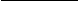 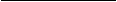 (data)(Ūkininkas arba įmonės vadovas)	                   (Parašas)                             (Vardas ir pavardė) Žemės ūkio veiklos subjektų pajamų dalies, gaunamos iš žemės ūkio veiklos, įvertinimo metodikos 2 priedas(Pažymos apie žemės ūkio veiklos subjekto, siekiančio pasinaudoti parama pagal  Lietuvos kaimo plėtros priemones, praėjusių kalendorinių metų pajamas forma)_________________________________________________(žemės ūkio veiklos subjekto pavadinimas)_________________________________________________(kodas, adresas)PAŽYMAAPIE ŽEMĖS ŪKIO VEIKLOS SUBJEKTO, SIEKIANČIO PASINAUDOTI PARAMA PAGAL LIETUVOS KAIMO PLĖTROS PRIEMONES, PRAĖJUSIŲ KALENDORINIŲ METŲ PAJAMAS Nr.____________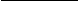 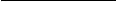 (data)(Ūkininkas arba įmonės vadovas)	(Parašas) 	(Vardas ir pavardė) Žemės ūkio veiklos subjektų pajamų dalies, gaunamos iš žemės ūkio veiklos, įvertinimo metodikos 3 priedas(Pažymos apie žemės ūkio veiklos subjekto, siekiančio pasinaudoti parama pagal  Strateginio plano priemones, praėjusių kalendorinių metų pajamas forma)_________________________________________________(žemės ūkio veiklos subjekto pavadinimas)_________________________________________________(kodas, adresas)PAŽYMAAPIE ŽEMĖS ŪKIO VEIKLOS SUBJEKTO, SIEKIANČIO PASINAUDOTI PARAMA PAGAL STRATEGINIO PLANO PRIEMONES, PRAĖJUSIŲ KALENDORINIŲ METŲ PAJAMAS Nr.____________(data)* Tuo atveju, jei priemonės įgyvendinimo Taisyklėse nurodyta, kad prie daržininkystės pajamų nepriskiriamos nenatūraliai išdžiovintos ir natūraliai išdžiūvusios ankštinės daržovės, šios pajamos yra priskiriamos kitų augalininkystės sektorių pajamoms.(Ūkininkas arba įmonės vadovas)	(Parašas) 	(Vardas ir pavardė)RodikliaiReikšmė1. Pajamos iš viso (1.1 + 1.2 eil.), Eur1.1. Žemės ūkio veiklos pajamos (1.1.1 +……+ 1.1.10 eil.):1.1.1. realizavus augalininkystės produktus ir iš jų gautus pirminio perdirbimo produktus; 1.1.2. realizavus gyvulininkystės produktus ir iš jų gautus pirminio perdirbimo produktus; 1.1.3. realizavus žvėrininkystės produktus ir iš jų gautus pirminio perdirbimo produktus; 1.1.4. realizavus žuvininkystės produktus ir iš jų gautus pirminio perdirbimo produktus; 1.1.5. realizavus kitus žemės ūkio produktus; 1.1.6. realizavus maisto ar ne maisto produktus, pagamintus iš savo ūkio žemės ūkio produktų; 1.1.7. suteikus paslaugas žemės ūkiui; 1.1.8. įgyvendinus programas gautos lėšos; 1.1.9. apyvartai proporcingos išmokos, gaunamos iš kooperatinių bendrovių (kooperatyvų), nustatyta tvarka pripažintų žemės ūkio kooperatinėmis bendrovėmis (kooperatyvais); 1.1.10. žemės ūkio kooperatinėmis bendrovėmis (kooperatyvais) pripažintų kooperatinių bendrovių (kooperatyvų) pajamos, gautos:1.1.10.1. realizavus iš savo kooperatinės bendrovės (kooperatyvo) narių supirktus žemės ūkio produktus;1.1.10.2. perdirbus savo narių supirktus žemės ūkio produktus ir realizavus iš jų pagamintus maisto ir ne maisto produktus;1.2. Kitos pajamos (1.2.1 +……+ 1.2.4 eil.): 1.2.1. realizavus maisto ar ne maisto produktus, pagamintus iš ne savo ūkio  žemės ūkio produktų; 1.2.2. realizavus natūraliai užaugusias miško uogas, vaistažoles, grybus;1.2.3. suteikus kitas (1.1.7 eilutėje nenurodytas) paslaugas; 1.2.4. kitos pajamos.2. Žemės ūkio veiklos pajamų dalis (1.1 : 1 eil.) x 100) procentais nuo visų pajamųRodikliaiReikšmė1. Pajamos iš viso (1.1 + 1.2 eil.), Eur1.1. Žemės ūkio veiklos pajamos (1.1.1 +……+ 1.1.8 eil.):1.1.1. realizavus augalininkystės produktus ir iš jų gautus pirminio perdirbimo produktus, iš jų:1.1.1.1. sodininkystė1.1.1.2. daržininkystė1.1.1.3. uogininkystė1.1.1.4. kiti augalininkystės sektoriai1.1.2. realizavus gyvulininkystės, įskaitant žvėrininkystės, produktus ir iš jų gautus pirminio perdirbimo produktus; 1.1.3. realizavus žuvininkystės produktus ir iš jų gautus pirminio perdirbimo produktus; 1.1.4. realizavus kitus žemės ūkio produktus; 1.1.5. realizavus maisto ar ne maisto produktus, pagamintus iš savo ūkio žemės ūkio produktų, iš jų:1.1.5.1. sodininkystė1.1.5.2. daržininkystė1.1.5.3. uogininkystė1.1.5.4. kiti augalininkystės sektoriai1.1.5.5. gyvulininkystė1.1.5.6. žuvininkystė1.1.5.7. kita žemės ūkio veikla1.1.6. įgyvendinus programas gautos lėšos, iš viso: (1.1.6.1 + 1.1.6.2 eil.), iš jų:1.1.6.1. tikslinių programų lėšos, skirtos konkretaus sektoriaus veiklai vykdyti, iš jų:1.1.6.1.1. sodininkystė1.1.6.1.2. daržininkystė1.1.6.1.3. uogininkystė1.1.6.1.4. kiti augalininkystės sektoriai1.1.6.1.5. gyvulininkystė1.1.6.1.6. žuvininkystė1.1.6.1.7. kita žemės ūkio veikla1.1.6.2. kitos tikslinių programų lėšos, iš jų:1.1.6.2.1. sodininkystė [1.1.6.2 eil. x (1.1.1.1 + 1.1.5.1 eil.)] : (1.1.1. + 1.1.2 + 1.1.3 + 1.1.4 + 1.1.5 eil.)1.1.6.2.2. daržininkystė [1.1.6.2 eil. x (1.1.1.2 + 1.1.5.2 eil.)] : (1.1.1. + 1.1.2 + 1.1.3 + 1.1.4 + 1.1.5 eil.)1.1.6.2.3. uogininkystė [1.1.6.2 eil. x (1.1.1.3 + 1.1.5.3 eil.)] : (1.1.1. + 1.1.2 + 1.1.3 + 1.1.4 + 1.1.5 eil.)1.1.6.2.4. kiti augalininkystės sektoriai [1.1.6.2 eil. x (1.1.1.4 + 1.1.5.4 eil.)] : (1.1.1. + 1.1.2 + 1.1.3 + 1.1.4 + 1.1.5 eil.)1.1.6.2.5. gyvulininkystė [1.1.6.2 eil. x (1.1.2 + 1.1.5.5 eil.)] : (1.1.1. + 1.1.2 + 1.1.3 + 1.1.4 + 1.1.5 eil.)1.1.6.2.6. žuvininkystė [1.1.6.2 eil. x (1.1.3 + 1.1.5.6 eil.)] : (1.1.1. + 1.1.2 + 1.1.3 + 1.1.4 + 1.1.5 eil.)1.1.6.2.7. kita žemės ūkio veikla [1.1.6.2 eil. x (1.1.4 + 1.1.5.7 eil.)] : (1.1.1. + 1.1.2 + 1.1.3 + 1.1.4 + 1.1.5 eil.)1.1.7. apyvartai proporcingos išmokos, gaunamos iš kooperatinių bendrovių (kooperatyvų), nustatyta tvarka pripažintų žemės ūkio kooperatinėmis bendrovėmis (kooperatyvais); 1.1.8. žemės ūkio kooperatinėmis bendrovėmis (kooperatyvais) pripažintų kooperatinių bendrovių (kooperatyvų) pajamos, gautos:1.1.8.1. realizavus iš savo kooperatinės bendrovės (kooperatyvo) narių supirktus žemės ūkio produktus;1.1.8.2. perdirbus savo narių supirktus žemės ūkio produktus ir realizavus iš jų pagamintus maisto ir ne maisto produktus;1.2. Kitos pajamos (1.2.1 +……+ 1.2.4 eil.): 1.2.1. realizavus maisto ar ne maisto produktus, pagamintus iš ne savo ūkio žemės ūkio produktų; 1.2.2. realizavus natūraliai užaugusias miško uogas, vaistažoles, grybus;1.2.3. suteikus paslaugas; 1.2.4. kitos pajamos.2. Žemės ūkio veiklos pajamų dalis (1.1 : 1 eil.) x 100) procentais nuo visų pajamų3. Iš atskiro žemės ūkio sektoriaus gautų žemės ūkio veiklos pajamų dalis procentais nuo žemės ūkio veiklos pajamų:X3.1. sodininkystė [(1.1.1.1 + 1.1.5.1 + 1.1.6.1.1 + 1.1.6.2.1 eil.) : 1.1 eil.] x 1003.2. daržininkystė [(1.1.1.2 + 1.1.5.2 + 1.1.6.1.2 + 1.1.6.2.2 eil.) : 1.1 eil.] x 1003.3. uogininkystė [(1.1.1.3 + 1.1.5.3 + 1.1.6.1.3 + 1.1.6.2.3 eil.) : 1.1 eil.] x 1003.4. kiti augalininkystės sektoriai [(1.1.1.4 + 1.1.5.4 + 1.1.6.1.4 + 1.1.6.2.4 eil.) : 1.1 eil.] x 1003.5. gyvulininkystė [(1.1.2 + 1.1.5.5 + 1.1.6.1.5 + 1.1.6.2.5 eil.) : 1.1 eil.] x 1004. Iš atskiro žemės ūkio sektoriaus gautų žemės ūkio veiklos pajamų dalis procentais nuo visų pajamų:X4.1. sodininkystė [(1.1.1.1 + 1.1.5.1 + 1.1.6.1.1 + 1.1.6.2.1 eil.) : 1 eil.] x 1004.2. daržininkystė [(1.1.1.2 + 1.1.5.2 + 1.1.6.1.2 + 1.1.6.2.2 eil.) : 1 eil.] x 1004.3. uogininkystė [(1.1.1.3 + 1.1.5.3 + 1.1.6.1.3 + 1.1.6.2.3 eil.) : 1 eil.] x 1004.4. kiti augalininkystės sektoriai [(1.1.1.4 + 1.1.5.4 +1.1.6.1.4 + 1.1.6.2.4 eil.) : 1 eil.] x 1004.5. gyvulininkystė [(1.1.2 + 1.1.5.5 + 1.1.6.1.5 + 1.1.6.2.5 eil.) : 1 eil.] x 100RodikliaiReikšmė1. Pajamos iš viso (1.1. + 1.2. + 1.3. + 1.4. + 1.5. + 1.6. eil.), Eur1.1. Žemės ūkio veiklos pajamos (1.1.1. + 1.1.2. + 1.1.3. + 1.1.4. eil.):1.1.1. realizavus augalininkystės produktus, iš jų:1.1.1.1. sodininkystė1.1.1.2. daržininkystė*1.1.1.3. uogininkystė1.1.1.4. kiti augalininkystės sektoriai1.1.2. realizavus gyvulininkystės, įskaitant žvėrininkystės, produktus, iš jų: 1.1.2.1. kiaulininkystė1.1.2.2. paukštininkystė1.1.2.3. mėsinė galvijininkystė1.1.2.4. pieninė galvijininkystė1.1.2.5. kiti gyvulininkystės sektoriai1.1.3. realizavus kitus žemės ūkio produktus; 1.1.4. įgyvendinus programas gautos lėšos, iš viso: (1.1.4.1. + 1.1.4.2. eil.) iš jų:1.1.4.1. tikslinių programų lėšos, skirtos konkretaus sektoriaus veiklai vykdyti, iš jų:1.1.4.1.1. sodininkystė1.1.4.1.2. daržininkystė*1.1.4.1.3. uogininkystė1.1.4.1.4. kiti augalininkystės sektoriai1.1.4.1.5. gyvulininkystė, iš jų:1.1.4.1.5.1. kiaulininkystė1.1.4.1.5.2. paukštininkystė1.1.4.1.5.3. mėsinė galvijininkystė1.1.4.1.5.4. pieninė galvijininkystė1.1.4.1.5.5. kiti gyvulininkystės sektoriai1.1.4.1.6. kita žemės ūkio veikla1.1.4.2. kitos tikslinių programų lėšos, iš jų:1.1.4.2.1. sodininkystė (1.1.4.2. eil.  x  1.1.1.1. eil.) : (1.1.1. + 1.1.2. + 1.1.3. eil.)1.1.4.2.2. daržininkystė* (1.1.4.2. eil.  x  1.1.1.2. eil.) : (1.1.1. + 1.1.2. + 1.1.3. eil.)1.1.4.2.3. uogininkystė (1.1.4.2. eil.  x  1.1.1.3. eil.) : (1.1.1. + 1.1.2. + 1.1.3. eil.)1.1.4.2.4.  kiti augalininkystės sektoriai (1.1.4.2. eil.  x  1.1.1.4. eil.) : (1.1.1. + 1.1.2. + 1.1.3. eil.)1.1.4.2.5. gyvulininkystė, iš jų:1.1.4.2.5.1. kiaulininkystė (1.1.4.2. eil.  x  1.1.2.1. eil.) : (1.1.1. + 1.1.2. + 1.1.3. eil.)1.1.4.2.5.2. paukštininkystė (1.1.4.2. eil.  x  1.1.2.2. eil.) : (1.1.1. + 1.1.2. + 1.1.3. eil.)1.1.4.2.5.3. mėsinė galvijininkystė (1.1.4.2. eil.  x  .1.1.2.3. eil.) : (1.1.1. + 1.1.2. + 1.1.3. eil.)1.1.4.2.5.4. pieninė galvijininkystė (1.1.4.2. eil.  x  1.1.2.4. eil.) : (1.1.1. + 1.1.2. + 1.1.3. eil.)1.1.4.2.5.5. kiti gyvulininkystės sektoriai (1.1.4.2. eil.  x  1.1.2.5. eil.) : (1.1.1. + 1.1.2. + 1.1.3. eil.)1.1.4.2.6. kita žemės ūkio veikla (1.1.4.2. eil.  x  1.1.3. eil.) : (1.1.1. + 1.1.2. + 1.1.3. eil.)1.2. Realizavus pirminio perdirbimo produktus, pagamintus iš savo ūkio žemės ūkio produktų iš jų:1.2.1. sodininkystė1.2.2. daržininkystė*1.2.3. uogininkystė1.2.4. kiti augalininkystės sektoriai1.2.5. gyvulininkystė, iš jų:1.2.5.1. kiaulininkystė1.2.5.2. paukštininkystė1.2.5.3. mėsinė galvijininkystė1.2.5.4. pieninė galvijininkystė1.2.5.5. kiti gyvulininkystės sektoriai1.2.6. kita ūkio veikla1.3. realizavus maisto ar ne maisto produktus, pagamintus iš savo ūkio žemės ūkio produktų, iš jų:1.3.1. sodininkystė1.3.2. daržininkystė*1.3.3. uogininkystė1.3.4. kiti augalininkystės sektoriai1.3.5. gyvulininkystė, iš jų:1.3.5.1. kiaulininkystė1.3.5.2. paukštininkystė1.3.5.3. mėsinė galvijininkystė1.3.5.4. pieninė galvijininkystė1.3.5.5. kiti gyvulininkystės sektoriai1.3.6. kita ūkio veikla 1.4. apyvartai proporcingos išmokos, gaunamos iš kooperatinių bendrovių (kooperatyvų), nustatyta tvarka pripažintų žemės ūkio kooperatinėmis bendrovėmis (kooperatyvais); 1.5. žemės ūkio kooperatinėmis bendrovėmis (kooperatyvais) pripažintų kooperatinių bendrovių (kooperatyvų) pajamos, gautos:1.5.1. realizavus iš savo kooperatinės bendrovės (kooperatyvo) narių supirktus žemės ūkio produktus;1.5.2. perdirbus savo narių supirktus žemės ūkio produktus ir realizavus iš jų pagamintus maisto ir ne maisto produktus;1.6. Kitos pajamos (1.6.1. +……+ 1.6.5. eil.): 1.6.1. realizavus maisto ar ne maisto produktus, pagamintus iš ne savo ūkio žemės ūkio produktų; 1.6.2. realizavus natūraliai užaugusias miško uogas, vaistažoles, grybus;1.6.3. realizavus žuvininkystės produktus1.6.4. suteikus paslaugas; 1.6.5. kitos pajamos.2. Žemės ūkio veiklos pajamų dalis (1.1 : 1 eil.) x 100) procentais nuo visų pajamų3. Iš atskiro žemės ūkio sektoriaus gautų žemės ūkio veiklos pajamų dalis procentais nuo visų žemės ūkio veiklos pajamų:X3.1. sodininkystė [(1.1.1.1. + 1.1.4.1.1.+ 1.1.4.2.1.  eil.) : 1.1 eil.] x 1003.2. daržininkystė [(1.1.1.2. + 1.1.4.1.2. + 1.1.4.2.2.  eil.) : 1.1 eil.] x 1003.3. uogininkystė [(1.1.1.3. + 1.1.4.1.3. + 1.1.4.2.3.  eil.) : 1.1 eil.] x 1003.4. kiti augalininkystės sektoriai  [(1.1.1.4. + 1.1.4.1.4. + 1.1.4.2.4.  eil.) : 1.1 eil.] x 1003.5. gyvulininkystė, iš jų: X3.5.1. kiaulininkystė [(1.1.2.1. + 1.1.4.1.5.1. + 1.1.4.2.5.1. eil.) : 1.1 eil.] x 1003.5.2. paukštininkystė [(1.1.2.2. + 1.1.4.1.5.2.  + 1.1.4.2.5.2. eil.) : 1.1 eil.] x 1003.5.3. mėsinė galvijininkystė [(1.1.2.3. + 1.1.4.1.5.3. + 1.1.4.2.5.3. eil.) : 1.1 eil.] x 1003.5.4. pieninė galvijininkystė [(1.1.2.4. + 1.1.4.1.5.4. + 1.1.4.2.5.4. eil.) : 1.1 eil.] x 1003.5.5. kiti gyvulininkystės sektoriai [(1.1.2.5. + 1.1.4.1.5.5. +1.1.4.2.5.5. eil.) : 1.1 eil.] x 1004. Iš atskiro žemės ūkio sektoriaus gautų žemės ūkio veiklos pajamų dalis procentais nuo visų pajamų:X4.1. sodininkystė [(1.1.1.1. + 1.1.4.1.1.+ 1.1.4.2.1.  eil.) : 1. eil.] x 1004.2. daržininkystė [(1.1.1.2. + 1.1.4.1.2. + 1.1.4.2.2.  eil.) : 1. eil.] x 1004.3. uogininkystė [(1.1.1.3. + 1.1.4.1.3. + 1.1.4.2.3.  eil.) : 1. eil.] x 1004.4. kiti augalininkystės sektoriai [(1.1.1.4. + 1.1.4.1.4. + 1.1.4.2.4.  eil.) : 1. eil.] x 1004.5. gyvulininkystė, iš jų X4.5.1. kiaulininkystė [(1.1.2.1. + 1.1.4.1.5.1. + 1.1.4.2.5.1. eil.) : 1. eil.] x 1004.5.2. paukštininkystė [(1.1.2.2. + 1.1.4.1.5.2.  + 1.1.4.2.5.2. eil.) : 1. eil.] x 1004.5.3. mėsinė galvijininkystė [(1.1.2.3. + 1.1.4.1.5.3. + 1.1.4.2.5.3. eil.) : 1. eil.] x 1004.5.4 pieninė galvijininkystė [(1.1.2.4. + 1.1.4.1.5.4. + 1.1.4.2.5.4. eil.) : 1. eil.] x 1004.5.5. kiti gyvulininkystės sektoriai [(1.1.2.5. + 1.1.4.1.5.5. +1.1.4.2.5.5. eil.) : 1. eil.] x 1005. Pajamų iš žemės ūkio veiklos, pirminio perdirbimo produktų, pagamintų iš savo ūkio žemės ūkio produktų realizavimo, maisto ir ne maisto produktų, pagamintų iš savo ūkio žemės ūkio produktų realizavimo bei pripažintų kooperatinių bendrovių (kooperatyvų) pajamų, gautų iš jų narių pagamintų ir (arba) užaugintų ir (arba) perdirbtų produktų realizavimo, dalis procentais nuo visų pajamų [(1.1. + 1.2. +1.3. + 1.5. eil.) : 1 eil.] x 100